 Pentucket Pony Club Summary Registration    Year:  _________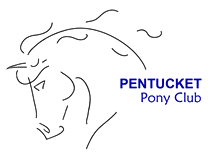 Member Last Name:______________________________First:________________________DOB:_________ Member Cell:____________________________Member Email:_____________________________________Parents: 1)____________________________________2) _________________________________________Home Tel#:__________________   Parent’s Cell 1)_____________________Cell 2)____________________Parent Email: 1)___________________________________2)___________________________________Address:_____________________________________________________________________________Name of Horse or Pony (if applicable):_________________________________________Horse/Pony Age*_________   Sex:_________________  Height:_______________ *A horse/pony must be at least 5 years old to attend Pony Club EventsUSPC New ___   USPC Renewing___    On-line Membership Complete? _____Please make check payable to “Pentucket Pony Club”.  Choose Youth (under 25yrs) or HorseMaster (25yrs or older)Youth Annual Club Dues – (Mandatory) (2nd child add $35)	$   75	       			________HorseMaster Annual Club Dues (Mandatory) 		 	$   45	       			________CNE Annual Region Dues – (Mandatory) (per member)	$   20	      			________Annual Sponsorship Fee – (Mandatory for PPC voting rights)	$   10	       			________(College student members PPC dues $0)				Total      			__________________________________________________________________	 Sponsor of Record – Please sign and print name______initial   I have read and agree to follow the Club Policies as posted @ Pentucket.ponyclub.org 